                КАРАР                                                                                  РЕШЕНИЕ     14 октябрь 2020й.                                    № 55                         14 октября 2020г.О внесении изменений в Регламент Совета сельского поселения Зеленоклиновский сельсовет муниципального района Альшеевский район Республики БашкортостанРуководствуясь Федеральным законом от 6 октября 2003 года   № 131-ФЗ «Об общих принципах организации местного самоуправления в Российской Федерации», Законом Республики Башкортостан «О старостах сельских населенных пунктов в Республике Башкортостан»,  Уставом сельского поселения Зеленоклиновский сельсовет муниципального района Альшеевский район Республики Башкортостан, в целях обеспечения участия населения муниципального образования в осуществлении местного самоуправления, Совет сельского поселения Зеленоклиновский сельсовет муниципального района Альшеевский район Республики Башкортостанрешил:1. Внести в Регламент Совета сельского поселения Зеленоклиновский сельсовет муниципального района Альшеевский район Республики Башкортостан, утвержденный решением Совета сельского поселения Зеленоклиновский сельсовет муниципального района Альшеевский район Республики Башкортостан от 25.09.2019 года № 14, изменения согласно приложению к настоящему Решению.2. Обнародовать настоящее Решение в  установленных местах и на официальном сайте сельского поселения Зеленоклиновский сельсовет муниципального района Альшеевский район Республики Башкортостан.3. Настоящее Решение вступает в силу после его  обнародования.           Глава сельского поселения                             Т.Г.ГайнуллинПриложениек решению Совета сельского поселения Зеленоклиновский сельсовет муниципального района Альшеевский район Республики Башкортостанот 14 октября 2020 г. № 55Изменения, вносимые в Регламент Советасельского поселения Зеленоклиновский сельсовет муниципального района Альшеевский район Республики БашкортостанГлаву 4  «Порядок проведения заседаний Совета» дополнить :-  статьей  42  следующего содержания: «На заседании Совета вправе принимать участие старосты сельского поселения с правом совещательного голоса»2. Главу 6 «Порядок проведения заседаний постоянных комиссий Совета»    дополнить:-статьей 51 следующего содержания: «В работе комиссий вправе принимать участие старосты с правом совещательного голоса».БАШҠОРТОСТАН РЕСПУБЛИКАҺЫӘЛШӘЙ РАЙОНЫМУНИЦИПАЛЬ РАЙОНЫНЫҢЗЕЛЕНЫЙ КЛИН АУЫЛ СОВЕТЫАУЫЛ БИЛӘМӘҺЕ СОВЕТЫ (БАШҠОРТОСТАН  РЕСПУБЛИКАҺЫ  ӘЛШӘЙ  РАЙОНЫ  ЗЕЛЕНЫЙ КЛИН АУЫЛ  СОВЕТЫ)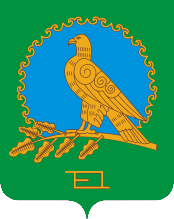 СОВЕТ СЕЛЬСКОГО ПОСЕЛЕНИЯЗЕЛЕНОКЛИНОВСКИЙ СЕЛЬСОВЕТМУНИЦИПАЛЬНОГО РАЙОНААЛЬШЕЕВСКИЙ РАЙОНРЕСПУБЛИКИБАШКОРТОСТАН(ЗЕЛЕНОКЛИНОВСКИЙ  СЕЛЬСОВЕТ АЛЬШЕЕВСКОГО  РАЙОНА  РЕСПУБЛИКИ  БАШКОРТОСТАН)